15.12.2020 –wtorek zajęcia PPP Markiewicz AgnieszkaWitam Konrad na dzisiejszych zajęciach :)Dzisiaj utrwalamy czasowniki i ćwiczymy percepcję wzrokowąNa 1 karcie – proszę pokazać , co robią dzieci ( osoba dorosła czyta,Konrad wskazuje).Pokaż, kto wyciera kurze, kto wyciera talerze itd.Pokaż co robisz w domu?Na 2 karcie -,,czyj to cień ?’’proszę nie drukować, tylko na komputerze.Proszę wykonać następujące ćwiczenia języka:1.oblizywanie językiem warg:  górnej, następnie dolnej                 prawo-lewo2.dotykanie czubkiem języka do wałka dziąsłowego 3.,,plucie’’: chrupki, papierki,płatki...kładziemy na koniuszek      języka i ,,plujemy’’, tak aby pozbyć się pokarmu z języka,      bez pomocy rąk.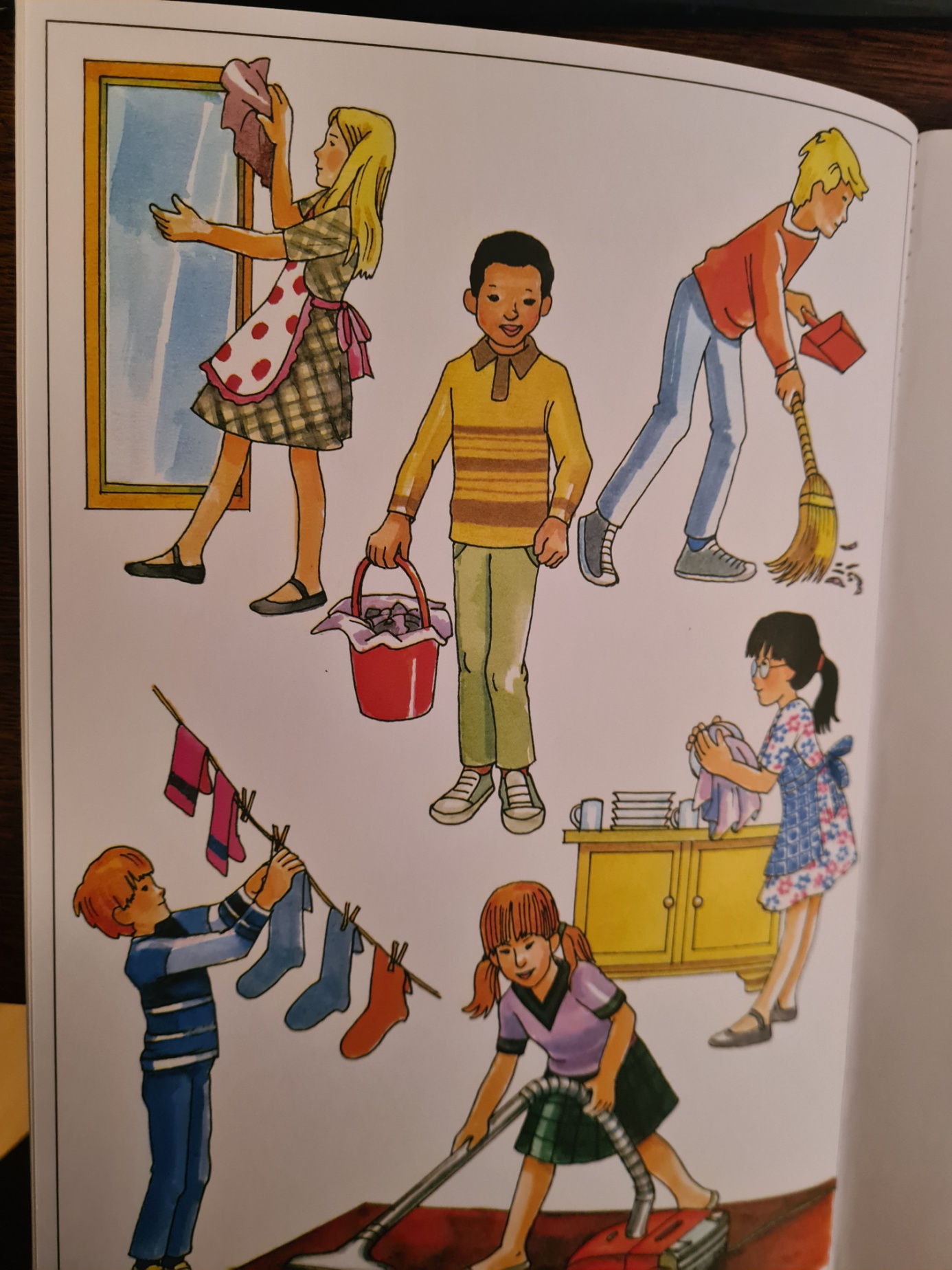 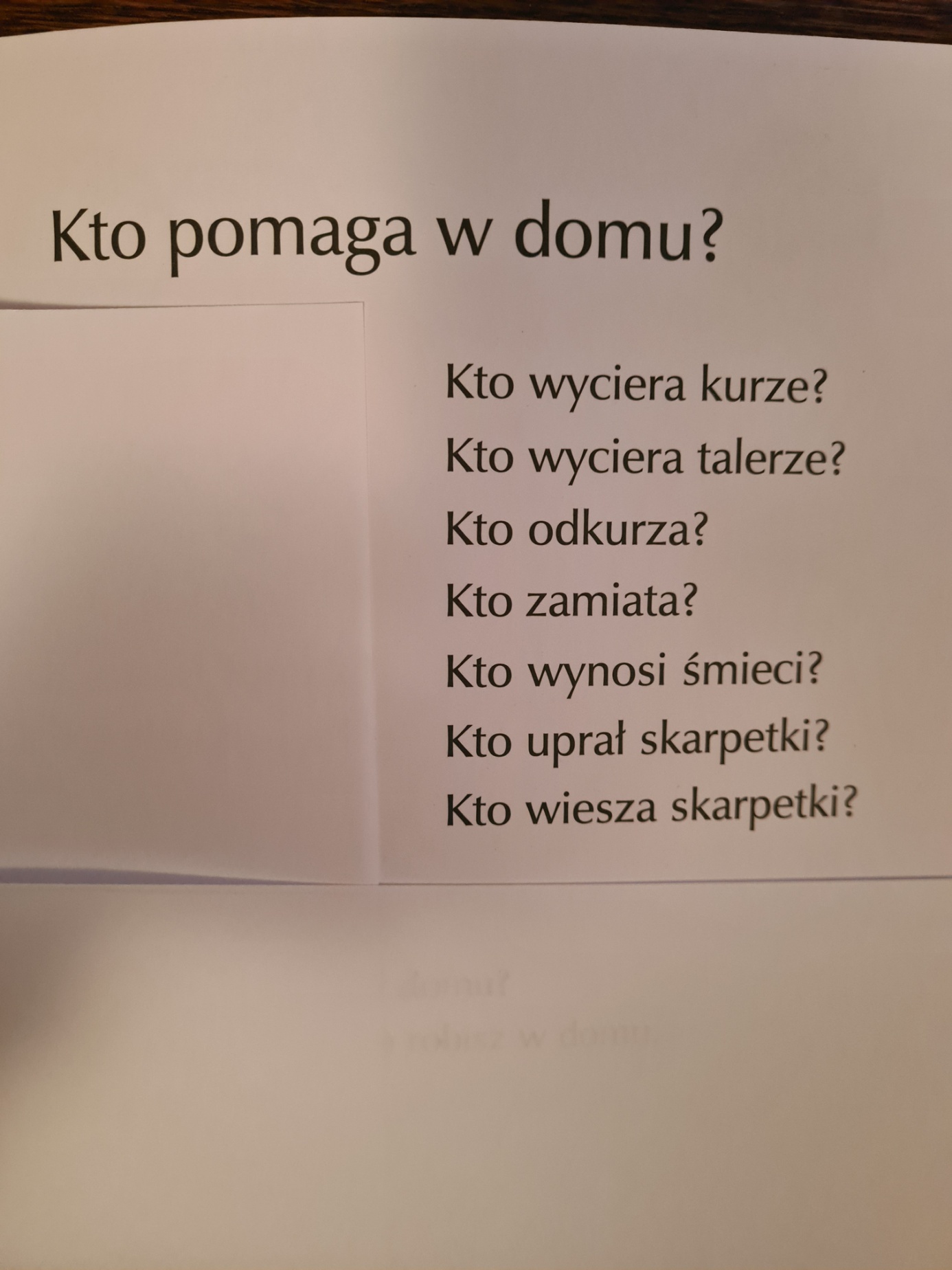 Czyj to cień ?- pokaż na obrazku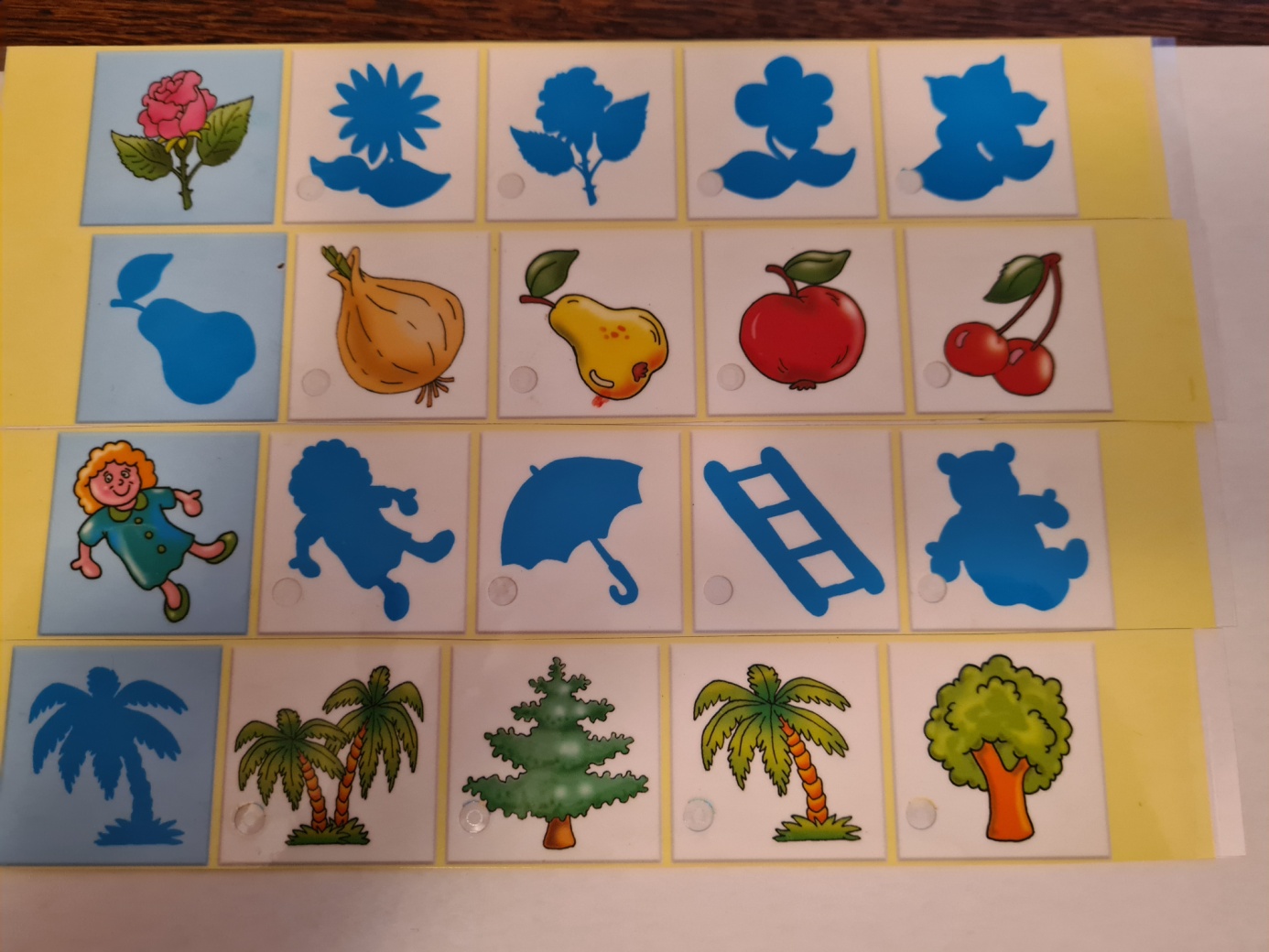 